            Kallelse till Årsmöte 2017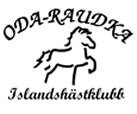    Datum:      26 februari 2017Klockan:	16.00Plats:	Emmagården, MoraAnmälan:   Anmäl dig till Marianne på 073-081 61 68 eller              riba35@hotmail.com senast 19 februari.  Vi bjuder på smörgåstårta!   	Dagordning§1 Mötets öppnande§2 Val av ordförande och sekreterare för mötet§3 Fråga om mötet har utlysts på rätt sätt§4 Fastställande av föredragningslistan§5 Fastställande av röstlängd för mötet§6 Val av protokolljusterare och rösträknare§7 Behandling av verksamhetsberättelsen, ekonomisk berättelse och föredragning av revisorernas berättelse§8 Fråga om ansvarsfrihet för styrelsen   §9 Fastställande av verksamhetsplan samt behandling av ekonomisk plan för kommande verksamhets/räkenskapsår§10 Behandling av styrelsens förslag och i rätt tid inkomna motioner§11 Val av ordförande på 1 år§12 Val av sekreterare på 2 år§13Val av ledamot på 2 år §14 Val av suppleant på 2 år§15 Val av ombud till riksårsmötet§16 Val av revisor på 1 år§17 Val av valberedning§18 Fastställande av medlemsavgift i lokalföreningen för nästkommande år§19 Motioner till riksårsmötet, stadgar§20 Övriga i förväg anmälda frågor§21 Övrig information                    Varmt välkomna! / Oda-Raudka styrelse